XXVIII RÚSTICA INTERESTADUAL59º ANIVERSÁRIO DE ALPESTRE1 – REGULAMENTO XXVIII RÚSTICA DE ALPESTRE:- Este regulamento a qualquer momento poderá sofrer alterações técnicas necessárias pela organização, mesmo após divulgado.- As competições denominadas Rústica de Alpestre, acontecerão no dia 16 de Abril de 2023, em comemoração do 59º aniversário do município.- As competições, acontecerão nas ruas e avenidas da cidade de Alpestre.- A concentração, aquecimento, largadas/chegadas acontecerão em frente a Prefeitura Municipal de Alpestre.2 - COMPETIÇÕES:2.1 – Rústica Adulto: Masculino e Feminino – 6,4 km - Atletas de 16 anos a mais 2.2 – Corrida Menores: Masculino e Feminino – 1,8 km – Atletas de 10 a 15 anos.2.3 – Corrida Kid B: Masculino e Feminino -  300 m – Atletas de 06 a 09 anos. 2.4 – Corrida kid A: Masculino e Feminino - 150 m  – Atletas até 05 anos. 3 - PROGRAMAÇÃO:3.1 – 8:30h Protocolo de abertura com pronunciamento do Prefeito Municipal.3.2 – 9:00h Largada Kid A - 0 a 05 anos Masculino e Feminino – 150 m. 3.3 – 9:10h Largada Kid B - 06 a 09 anos Masculino e Feminino - 300 m.3.4 – 9:20h Largada Menores A e B - 10 a 15 anos Masculino e Feminino – 1.800 m.3.5 – 9:30h Largada Adultos - 16 anos a mais Masculino e Feminino - 6.400 m.3.6 - As premiações dos campeões gerais e das categorias, acontecerão à partir das 10:00h. 4 - INSCRIÇÕES:4.1 - Ao se inscrever, o participante expressa sua concordância e aceita todas as normas deste regulamento.4.2 – Atletas Menores (10 a 15 anos) e Adultos (16 anos a mais) podem fazer suas inscrições através da internet pelo site - www.esportif.com.br com um custo de R$ 10,00 (dez reais), valor da taxa do site.  4.3 – Atletas também poderão fazer as inscrições nas escolas do município ou pelo telefone (54) 991491438 com Gregorio Lavandoski, sem custos de inscrição.5 - PREMIAÇÕES:5.1 - Os 700 primeiros atletas, de todas as categorias, que concluírem a prova receberão uma medalha de participação, alusiva ao evento.5.2 – Atletas Menores e Adultos serão premiados na geral e nas categorias.  5.3 – Atletas ALPESTRENSES poderão receber premiação dupla, por poderem participar das competições abertas a todos, e serem premiados pelo prêmio exclusivo do Município. 5.4 – Atletas inscritos nas corridas Kid A e B, (de até 5 anos e de 06 a 09 anos), não haverá classificação por tempo e categorias, todos que concluírem as provas receberão a medalha de participação.  6 - CATEGORIAS6.1 - Para efeito de classificação por categoria, vale a data de nascimento do atleta.7 - ELEGIBILIDADE7.1 - Poderão participar indivíduos de ambos os sexos, regularmente inscrito e expressar concordância com as normas do regulamento deste.7.3 - É obrigatório do participante da prova ter o conhecimento do percurso e cumprir em sua totalidade. Não é permitido qualquer meio de recurso auxiliar para alcançar tipo de vantagem. Igualmente não será permitido cortes de percurso indicado. O descumprimento dessas regras causará a desclassificação do (a) atleta.7.4 - O cuidado e a fixação do número de peito de participação e do chip de cronometragem, sendo que qualquer dano, perda, empréstimo, na fixação e/ou má locação deste, é de inteira responsabilidade do participante.8 - DIREITOS DE IMAGENS E DIREITOS AUTORAIS.8.1 - Ao participar deste evento, cada participante está incondicionalmente aceitando e concordando em ter usa imagem sendo divulgada através de filmagem, fotos, radio, tv, jornais e internet, ou qualquer outro meio de comunicação, para usos informativos, promocionais ou publicitário relativo a prova sem acarretar nenhum ônus ao organizador e aos patrocinadores.9 – CONTATOS E INFORMAÇÕES:9.1 - Gregorio Lavandoski 9.2 - Fone: (54) 9914914389.3 - (55) 3796 1295 (Secretaria de Educação) ou pelo Site: www.alpestre.rs.gov.brMapa do percurso: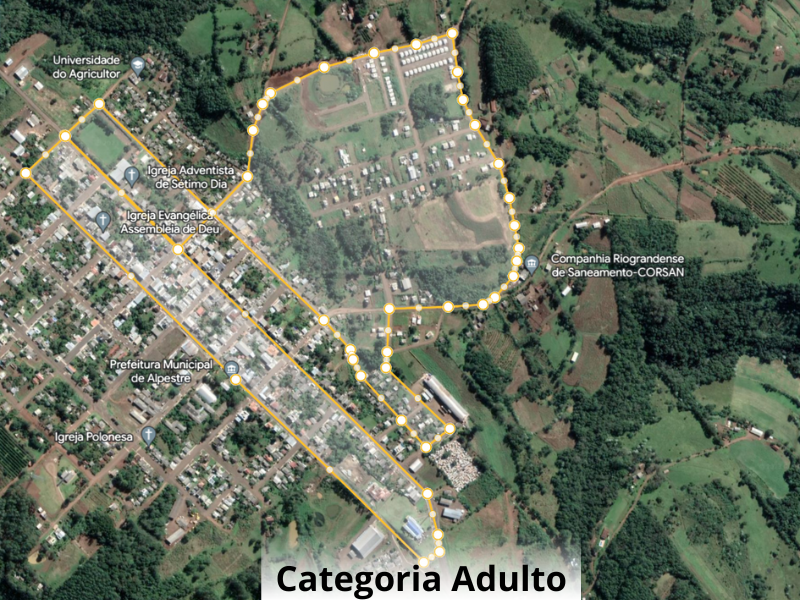 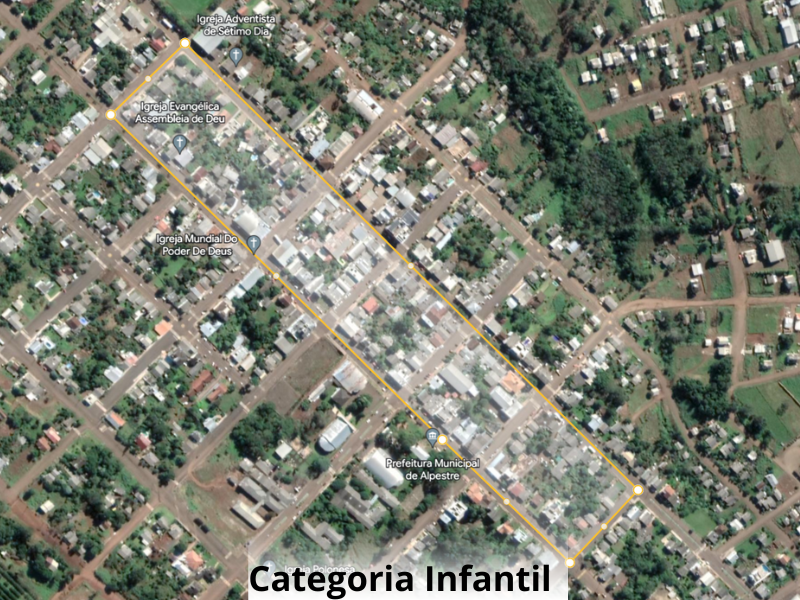 MENORESADULTOS MASCULINOSADULTOS MASCULINOSADULTOS MASCULINOSADULTOS FEMININOS  Kid A - até 5 anos  Kid B - 6 a 9 anos.  MENORES: A – 10 a 12 B – 13 a 15  Kid A - até 5 anos  Kid B - 6 a 9 anos.  MENORES: A – 10 a 12 B – 13 a 15 A – 16 a 19 B – 20 a 24 C – 25 a 29 D – 30 a 34 E – 35 a 39 F – 40 a 44 G – 45 a 49 H – 50 a 54 I –  55 a 59 J – 60 a 64 K – 65 a 69 L – 70 a mais M – 16 a 19 N –  20 a 24 0 –  25 a 29 P –  30 a 39 Q –  40 a 49 R – 50 a 59 S – 60 a 69 T – 70 a mais